ALLEGATO AAL DIRIGENTE SCOLASTICODELL’ISTITUTO G. FERRARISDI ACIREALEOggetto: PRESENTAZIONE CANDIDATURA PER DOCENTE ORIENTATORE/TUTOR_l_ sottoscritt_ ____________________________________________________________________Nat_ il ____/____/_________ a ___________________________________________ Prov. ______ Residente in ____________________________ Via/Piazza _________________________n° _____Tel. Cellulare ________________________ Codice fiscale _________________________________E-mail (obbligatoria) _______________________________________________________________Docente a T. I. dell’I.I.S.S. “Galileo Ferraris” di Acirealeconsapevole di quanto prescritto dall’art. 76 del D.P.R. 28/12/2000, n. 445, sulla responsabilità penale cui può andare incontro in caso di dichiarazioni mendaci, ai sensi e per gli effetti di cui all’art. 46 del citato D.P.R. n. 445/2000 e sotto la propria personale responsabilità, in riferimento all’avviso di cui alla Circolare n. 432 dell’11 aprile 2023D I C H I A R Ala propria disponibilità svolgere, per almeno un triennio scolastico, la funzione di	Docente Orientatore	Docente Tutorla propria disponibilità ad aderire alla formazione che è propedeutica alla successiva individuazione di tali figure.A tal fine dichiara, inoltre:essere in servizio con contratto a tempo indeterminato con almeno cinque anni di anzianità di servizio maturata con contratto a tempo indeterminato/determinato;aver svolto compiti rientranti tra quelli attribuiti al tutor scolastico e all’orientatore e in particolare le seguenti funzioni:Referente per l’orientamentoReferente per il contrasto alla dispersione scolasticaReferente PCTOReferente per l’inclusioneTutor PCTOCoordinatore di classeAltre attività similari e connesse a tali tematiche (specificare) ________________________DATA ____/____/__________	FIRMA __________________________________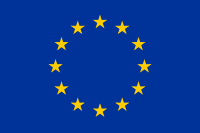 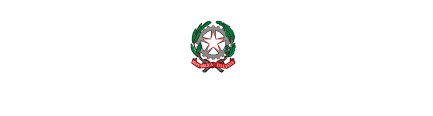 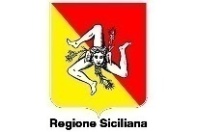 ISTITUTO ISTRUZIONE SUPERIORE STATALE “GALILEO FERRARIS”Sede Centrale Via Trapani, 4 Acireale ☏0956136030 - Sede Staccata Via Galvani, 5 Acireale ☏0956136015C.F.: 81001950872 – Codice Univoco Ufficio: UF5WAN – C.M.: CTIS03300R Tecnico e ProfessionaleCTTF033019: Amministrazione Finanza e Marketing, Biotecnologie Ambientali e Sanitarie, Costruzioni Ambiente e Territorio, Elettronica, Informatica, Meccatronica ed Energia - CTRI03301C: Manutenzione e Assistenza Tecnica, Socio Sanitariowww.iissferraris.edu.it – pec: ctis03300r@pec.istruzione.it – mail: ctis03300r@istruzione.itISTITUTO ISTRUZIONE SUPERIORE STATALE “GALILEO FERRARIS”Sede Centrale Via Trapani, 4 Acireale ☏0956136030 - Sede Staccata Via Galvani, 5 Acireale ☏0956136015C.F.: 81001950872 – Codice Univoco Ufficio: UF5WAN – C.M.: CTIS03300R Tecnico e ProfessionaleCTTF033019: Amministrazione Finanza e Marketing, Biotecnologie Ambientali e Sanitarie, Costruzioni Ambiente e Territorio, Elettronica, Informatica, Meccatronica ed Energia - CTRI03301C: Manutenzione e Assistenza Tecnica, Socio Sanitariowww.iissferraris.edu.it – pec: ctis03300r@pec.istruzione.it – mail: ctis03300r@istruzione.itISTITUTO ISTRUZIONE SUPERIORE STATALE “GALILEO FERRARIS”Sede Centrale Via Trapani, 4 Acireale ☏0956136030 - Sede Staccata Via Galvani, 5 Acireale ☏0956136015C.F.: 81001950872 – Codice Univoco Ufficio: UF5WAN – C.M.: CTIS03300R Tecnico e ProfessionaleCTTF033019: Amministrazione Finanza e Marketing, Biotecnologie Ambientali e Sanitarie, Costruzioni Ambiente e Territorio, Elettronica, Informatica, Meccatronica ed Energia - CTRI03301C: Manutenzione e Assistenza Tecnica, Socio Sanitariowww.iissferraris.edu.it – pec: ctis03300r@pec.istruzione.it – mail: ctis03300r@istruzione.it